KER VEM ZA SMRT,SEM ZALJUBLJEN V ŽIVLJENJE … Severin Šaliponedeljek, 24. aprila 2023, ob 19. uriKNJIŽNICA MIRANA JARCAV NOVEM MESTUNa pogovoru o minljivosti bodo sodelovaliManca Košir, sestra Emanuela Žerdin,Marjan Markovič in Jani Kramar.VLJUDNO VABLJENI!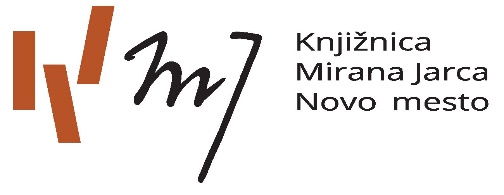 